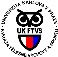 Popis kurzu: Kurz probíhá formou teoretické přednášky a praktických ukázek tréninkových prostředků pro stimulaci rozvoje agility. V teorii jsou posluchači seznámeni s konceptem a strukturou výkonu v agility, včetně testování jejích dílčích složek. Praktická výuka slouží k představení tréninkových prostředků, které slouží k rozvoji jednotlivých složek výkonu v agility. Důraz je kladen na technickou stránku provedení (footwork, dynamická rovnováha, cutting) i na kognitivní složky (anticipace, aktivní a reaktivní pojetí, znalost situace atd.) jsou klady i zápory balančních ploch v silové přípravě.Garant kurzu: Mgr. Vladimír Hojka, Ph.D.Termín kurzu: 14. 5. 2017 od 8,30 – 17,00 hodinDélka kurzu: 8 vyučovacích hodinCertifikace: doklad o absolvováníCena kurzu: 1500,- Kč/kurzKontaktní osoba pro přijetí přihlášky: Monika Horáková             2201 17 2095, 777 993 122            horakova@ftvs.cuni.cz            (přihlásit se můžete i na katedře atletiky, José Martího 31, Praha 6 – Vokovice)Termín podání přihlášky: do 5. 5. 2017Budeme se na Vás těšit!Fakulta tělesné výchovy a sportuKatedra atletiky pořádá zájmový kurz Agility – trénink, testování